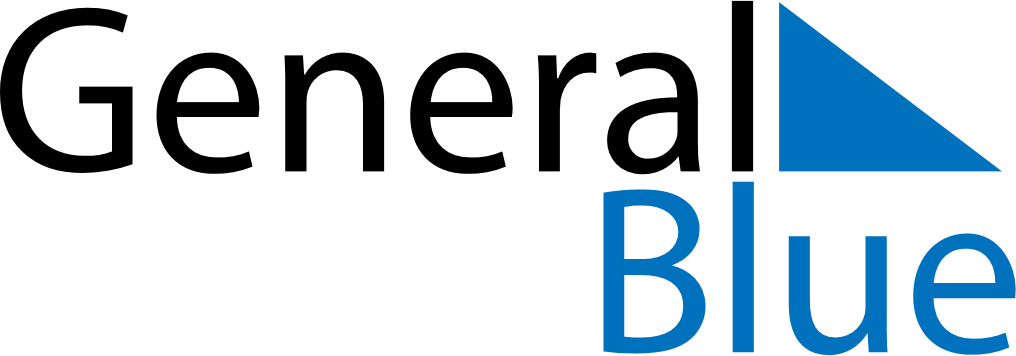 July 2022July 2022July 2022July 2022ArmeniaArmeniaArmeniaSundayMondayTuesdayWednesdayThursdayFridayFridaySaturday11234567889Constitution Day10111213141515161718192021222223242526272829293031